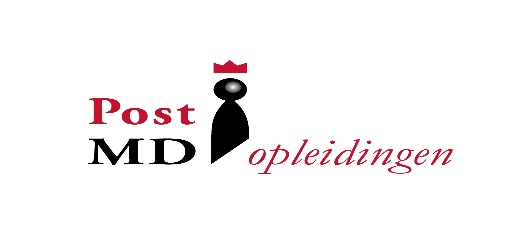 De werkende mantelzorgerGoed omgaan met medewerkers die mantelzorg verlenen, is voor veel bedrijven nog onbekend terrein. De mantelzorgmakelaar kan hier een groot verschil maken. In deze scholing leer je hoe jij dit thema op de agenda krijgt bij bedrijven en organisaties en bespreken we concrete stappen waarmee je de werkende mantelzorger - vanuit de organisatie - kunt ondersteunenProgrammaWat is mantelzorgvriendelijk personeelsbeleid?Op reis van het eerste contact tot aan de erkenningReisbagage  Aan de slag als mantelzorgmakelaarErkenning “Wij werken mantelzorgvriendelijk”Uitwisseling van good practice